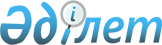 Үміткер ауылдық округіндегі көшелерді қайта атау туралыҚарағанды облысы Бұқар жырау ауданы Үміткер ауылдық округінің әкімінің 2018 жылғы 21 мамырдағы № 1 шешімі. Қарағанды облысының Әділет департаментінде 2018 жылғы 5 маусымда № 4803 болып тіркелді
      Қазақстан Республикасының 1993 жылғы 8 желтоқсандағы "Қазақстан Республикасының әкімшілік–аумақтық құрылысы туралы" Заңының 14 бабы 4) тармақшасына, Қазақстан Республикасының 2001 жылғы 23 қаңтардағы "Қазақстан Республикасындағы жергілікті мемлекеттік басқару және өзін-өзі басқару туралы" Заңына сәйкес және ауыл тұрғындарының пікірін ескере отырып, Үміткер ауылдық округінің әкімі ШЕШІМ ЕТТІ:
      1. Үміткер ауылындағы Центральная көшесі – Қылыш Бабаев көшесі болып, Үміткер ауылындағы Мостовая көшесі – Бейбітшілік көшесі болып, Үміткер ауылындағы Степная көшесі – Жаңа жұрт көшесі болып, Үміткер ауылындағы Заречная көшесі – Ақ бұлақ көшесі болып, Үміткер ауылындағы Энергетиков көшесі – Сарыжайлау көшесі болып қайта аталсын.
      2. Осы шешімнің орындалуын бақылауды өзіме қалдырамын.
      3. Осы шешім алғаш ресми жарияланған күнінен кейін он күнтізбелік күн өткен соң қолданысқа енгізіледі.
					© 2012. Қазақстан Республикасы Әділет министрлігінің «Қазақстан Республикасының Заңнама және құқықтық ақпарат институты» ШЖҚ РМК
				
      Үміткер ауылдық округінің әкімі

Е. Мыстаев
